УТВЕРЖДАЮ Директор МКУК «МЦБС» городского округа Сокольский 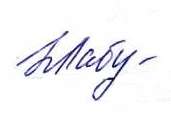 Нижегородской области _________ Н.Н. Лабутина«19» апреля 2024 годаПлан работы МКУК «МЦБС» на май 2024 года№ п/пНаименование мероприятияДата проведенияОтветственный за организацию и исполнениеМесто проведения«Страницы Победы: Читаем! Гордимся!» - книжная экспозиция-погружение01.-20.05.2024Громова Н.В.Лабутина Н.Н.Недорубова А.Р.ЦРБhttps://bibliosokol.ru/https://ok.ru/sokolskayabibliotekahttps://vk.com/mkuk_mcbshttps://vk.com/club195946863«Фронтовые подвиги. Сокольчане – Герои Советского Союза» - час памяти03.05.2024Громова Н.В.Лабутина Н.Н.Абабкова Н.А.ЦРДБhttps://bibliosokol.ru/https://ok.ru/sokolskayabibliotekahttps://vk.com/mkuk_mcbshttps://vk.com/club195946863«Нарко-стоп» - профилактическая акция03.-06.05.2024Громова Н.В.Лабутина Н.Н.Масарова И.А.ЦРБhttps://bibliosokol.ru/https://ok.ru/sokolskayabibliotekahttps://vk.com/mkuk_mcbshttps://vk.com/club195946863«О том, что было, не забудем» - патриотический час06.05.2024Громова Н.В.Лабутина Н.Н.Манохина И.Н.ЦРДБhttps://bibliosokol.ru/https://ok.ru/sokolskayabibliotekahttps://vk.com/mkuk_mcbshttps://vk.com/club195946863«Ангелы над полем боя» - час памяти06.05.2024Громова Н.В.Лабутина Н.Н.Комиссарова Е.Г.ЦРБhttps://bibliosokol.ru/https://ok.ru/sokolskayabibliotekahttps://vk.com/mkuk_mcbshttps://vk.com/club195946863 «Живые и мёртвые» - буктрейлер по роману К.М.Симонова10.05.2024Громова Н.В.Лабутина Н.Н.Большаков Е.А.https://bibliosokol.ru/https://ok.ru/sokolskayabibliotekahttps://vk.com/mkuk_mcbshttps://vk.com/club195946863«Склоняя голову пред подвигом солдата» - патриотический час (семейный клуб)12.05.2024Громова Н.В.Лабутина Н.Н.Масарова И.А.ЦРБhttps://bibliosokol.ru/https://ok.ru/sokolskayabibliotekahttps://vk.com/mkuk_mcbshttps://vk.com/club195946863«Ступени семейного счастья» - познавательный час13.05.2024Громова Н.В.Лабутина Н.Н.Беляева Н.Ю.ЦРБhttps://bibliosokol.ru/https://ok.ru/sokolskayabibliotekahttps://vk.com/mkuk_mcbshttps://vk.com/club195946863«Шли мои земляки по дорогам войны» -историко-краеведческий марафон13.-17.05.2024Громова Н.В.Лабутина Н.Н.Комиссарова Е.Г.По согласованиюhttps://bibliosokol.ru/https://ok.ru/sokolskayabibliotekahttps://vk.com/mkuk_mcbshttps://vk.com/club195946863«Они войну не выбирали» - историко-патриотический час14.05.2024Громова Н.В.Лабутина Н.Н.Попова Д.Г.ЦРДБhttps://bibliosokol.ru/https://ok.ru/sokolskayabibliotekahttps://vk.com/mkuk_mcbshttps://vk.com/club195946863«Сохраним наследие Великой Победы» -правовой лекторий14.05.2024Громова Н.В.Лабутина Н.Н.Копкина Д.Н.СОШhttps://bibliosokol.ru/https://ok.ru/sokolskayabibliotekahttps://vk.com/mkuk_mcbshttps://vk.com/club195946863 «Женщины Лазаря» - буктрейлер по книге М. Степнова 15.05.2024Громова Н.В.Лабутина Н.Н.Недорубова А.Р.https://bibliosokol.ru/https://ok.ru/sokolskayabibliotekahttps://vk.com/mkuk_mcbshttps://vk.com/club195946863«Больше знаешь – меньше риск» - профилактическая акция15.-16.05.2024Громова Н.В.Лабутина Н.Н.Недорубова А.Р.ЦРБhttps://bibliosokol.ru/https://ok.ru/sokolskayabibliotekahttps://vk.com/mkuk_mcbshttps://vk.com/club195946863«Окопная правда» Виктора Астафьева» - читательская конференция по рассказу «Сибиряк»16.05.2024Громова Н.В.Лабутина Н.Н.Беляева Н.Ю.ЦРБhttps://bibliosokol.ru/https://ok.ru/sokolskayabibliotekahttps://vk.com/mkuk_mcbshttps://vk.com/club195946863 «Семнадцать мгновений весны» - буктрейлер по роману Семенов Ю.17.05.2024Громова Н.В.Лабутина Н.Н.Большаков Е.А.https://bibliosokol.ru/https://ok.ru/sokolskayabibliotekahttps://vk.com/mkuk_mcbshttps://vk.com/club195946863«Познавая себя» - интерактивная беседа-размышление20.05.2024Громова Н.В.Лабутина Н.Н.Беляева Н.Ю.СОШhttps://bibliosokol.ru/https://ok.ru/sokolskayabibliotekahttps://vk.com/mkuk_mcbshttps://vk.com/club195946863«Литературные герои Виктора Астафьева на сцене и на экране» - интеллектуально-познавательный квиз23.05.2024Громова Н.В.Лабутина Н.Н.Масарова И.А.ЦРБhttps://bibliosokol.ru/https://ok.ru/sokolskayabibliotekahttps://vk.com/mkuk_mcbshttps://vk.com/club195946863«Великие просветители Руси» - библиотечный урок23.05.2024Громова Н.В.Лабутина Н.Н.Абабкова Н.А.ЦРДБhttps://bibliosokol.ru/https://ok.ru/sokolskayabibliotekahttps://vk.com/mkuk_mcbshttps://vk.com/club195946863«Семья -источник вдохновенья» -межрайонный поэтический фестиваль24.05.2024Громова Н.В.Лабутина Н.Н.Комиссарова Е.Г.ЦРБhttps://bibliosokol.ru/https://ok.ru/sokolskayabibliotekahttps://vk.com/mkuk_mcbshttps://vk.com/club195946863 «Прокляты и убиты» - буктрейлер по повести В.П. Астафьева24.05.2024Громова Н.В.Лабутина Н.Н.Большаков Е.А.https://bibliosokol.ru/https://ok.ru/sokolskayabibliotekahttps://vk.com/mkuk_mcbshttps://vk.com/club195946863«Права работающих студентов» - информационный час27.05.2024Громова Н.В.Лабутина Н.Н.Копкина Д.Н.СТИСПhttps://bibliosokol.ru/https://ok.ru/sokolskayabibliotekahttps://vk.com/mkuk_mcbshttps://vk.com/club195946863